  1-5-2020                    Γλώσσα Γ’1 δημοτικού                                    Απαντήσεις των ασκήσεωνΑγαπητά μου παιδιά,Από το βιβλίο μαθητή Γλώσσας, β’τεύχος και για όσους δεν το έχουν το βιβλίοhttp://www.pi-schools.gr/books/dimotiko/glossa_c/c_mat_2.pdfσελ. 62,ασκ. 6*Σημείωση-Ζητώ συγγνώμη και δίνω τη διόρθωση του  λάθους: η άσκηση αυτή δεν συμπληρώνεται  με προστακτική Αορίστου αλλά με Μέλλοντα Στιγμιαίο(κάτι που θα γίνει στο μέλλον, για λίγο χρόνο)Σας θυμίζω εδώ τον Μέλλοντα Στιγμιαίο:Εγώ θα σχεδιάσωΕσύ θα σχεδιάσειςΑυτός θα σχεδιάσειΕμείς θα σχεδιάσουμεΕσείς θα σχεδιάσετεΑυτοί θα σχεδιάσουν<<Εσείς δόκτορα Γρανάζη θα σχεδιάσετε το ρομπότ.Ο δόκτορας Τανάλιας θα κατασκευάσει τα διάφορα εξαρτήματα κι ο δόκτορας Συνδετήρας θα συναρμο-λογήσει τα χέρια και τα πόδια . Τέλος εγώ θα αναλά-βω το κεφάλι κι ό,τι άλλο απομείνει.>>σελ. 63,ασκ. 7επισκευάζεισκάβειμαγειρεύεικατασκευάζειζυμώνει/ψήνεισελ. 63,ασκ. 8ΕΙΜΑΙ ΕΝΑ ΡΟΜΠΟΤ ΠΟΥ ΠΕΡΠΑΤΑΕΙ, ΜΙΛΑ- ΕΙ,ΤΡΑΓΟΥΔΑΕΙ ΚΑΙ ΕΚΤΕΛΕΙ ΑΠΛΕΣ ΕΝΤΟΛΕΣ.σελ. 63,ασκ. 9η δουλειά, η κατασκευή, κατασκευάζω, το αυτοκίνητο, αυτόματος-η-οσελ. 64, άσκηση με στροφές, στίχους, ομοιοκαταληξία στο ποίημα Το ηλιακό λεωφορείοΤο ποίημα έχει 3 στροφές και η καθεμία έχει από 4 στίχους. Συνολικά οι στίχοι είναι 3X4= 12.Έχουμε 6 ζευγαράκια ομοιοκαταληξίας τα οποία είναι:Ηλιοτρόπιο-δρομολόγιο (1ος – 3ο στίχο)ροζ-φως (2ος – 4ο στίχο)λεωφορείο- γύρω γύρω (5ος – 7ο στίχο)πορτοκαλιά-πουλιά (6ος – 8ο στίχο)Ηλιοτρόπιο-δρομολόγιο (9ος- 11ο στίχο)μουσικές-Λιλιγειτονιές (10ος -10ο στίχο)Από το τετράδιο εργασιών Γλώσσας, β΄ τεύχος και για όσους δεν το έχουν:http://www.pi-schools.gr/books/dimotiko/glossa_c/c_erg_2.pdfσελ.25, ασκ.1Οριζόντια: ΑΕΡΟΠΛΑΝΩΝ                    ΠΟΛΙΤΙΚΟΣ                    ΥΠΟΛΟΓΙΣΤΩΝ                    ΑΥΤΟΚΙΝΗΤΩΝ            Κάθετα: ΠΛΟΙΩΝσελ.25, ασκ.2Εφεύρεση                             Παλιότερα οι άνθρωποιΤηλέφωνο                             Επικοινωνούσαν γράφοντας                                          γράμματα.Πλυντήριο ρούχων              Έπλεναν τα ρούχα τους μόνο                                                              στο χέρι.Ηλεκτρική κουζίνα               Μαγείρευαν το φαγητό σε                                                                      φούρνο με ξύλα.Ηλεκτρικός λαμπτήρας       Έβλεπαν  με  το  φως  της                                                 λάμπας πετρελαίου.Θερμοσίφωνας                     Άναβαν φωτιά και τοπο-                                                 θετούσαν επάνω της δοχείο                                                 με νερό για να ζεσταθεί.  Τα υπογραμμισμένα ρήματα είναι σε χρόνο Παρατατικό.         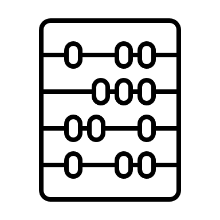 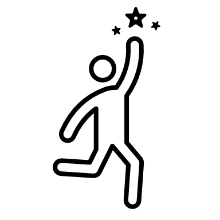        Μαθηματικά Γ’1 Δημοτικού    Λύσεις ασκήσεων φυλλαδίου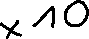 1.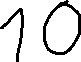 2.3 μ.=30 δεκ.                50 δεκ.= 5 μ.           15εκ.=150χιλ. 2 μ.=200 εκ.                60 δεκ.= 600 εκ.      80εκ.=8δεκ.5 μ.= 5.000 χιλ.           25 δεκ.= 2.500 χιλ. 200εκ.=2.000χιλ.300 εκ.= 3 μ.                5.000 χιλ.= 5 μ.      2.000χιλ.=200εκ.4.000 χιλ.= 40 δεκ.     500 εκ.= 50 δεκ.     22μ. =2.200 εκ.3.Το μήκος του πλοίου είναι:Μέτρα: 21Χ1 = 21Δέκατα: 21Χ1(0 =210Εκατοστά: 21Χ1(00 =2.100Χιλιοστά: 21 Χ 1(000 =21.000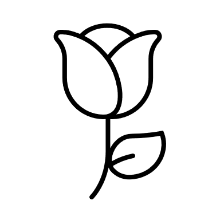 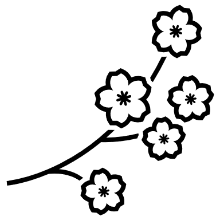 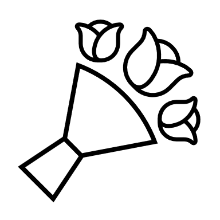 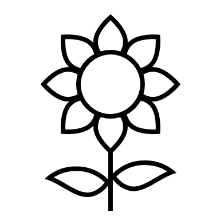 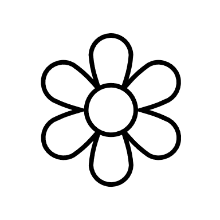 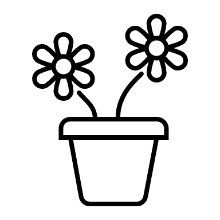 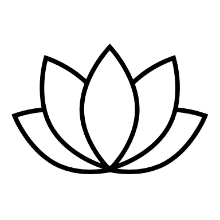         Καλή εβδομάδα!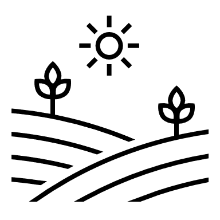 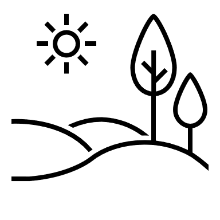 μέτραδέκαταεκατοστάχιλιοστά1101001.0004404004.0006606006.0005505005.0009909009.0007707007.0003303003.000